犹太人扣留了她们的丈夫，她们怎样交纳开斋捐？حجز اليهود أزواجهن فكيف يخرجن زكاة الفطر[باللغة الصينية ]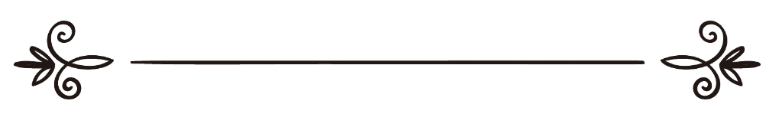 来源：伊斯兰问答网站مصدر : موقع الإسلام سؤال وجواب编审: 伊斯兰之家中文小组مراجعة: فريق اللغة الصينية بموقع دار الإسلام犹太人扣留了她们的丈夫，她们怎样交纳开斋捐？问：在我们的小镇尤努斯汗，以色列的军队包围了我们，封锁了我们的一切道路，所有的妻子不知道她们丈夫们的任何音信，她们怎样交纳开斋捐？答：一切赞颂，全归真主。赡养家庭和掌管钱财的人必须要交纳开斋捐，他必须要替自己和他所赡养的妻子以及孩子们等人交纳开斋捐。如果他不能交纳开斋捐，真主会宽恕他，但是在真主解除了他的困难并使他回到家人之后，他必须要还补开斋捐。他们的妻子如果能够交纳自己的开斋捐，她们应该主动地交纳自己的开斋捐；如果她们没有能力交纳开斋捐，则她们没有任何的罪责，因为真主说：“你们应当尽力而为地敬畏真主。”真主说：“真主只依照各人的能力而责成。”妻子如果替自己和孩子们交纳开斋捐，她会获得真主的报酬；如果她只能交纳自己的开斋捐，也就只能如此。如果妻子能打电话联系丈夫，丈夫同意妻子代理他交纳开斋捐，而且家中有可以替丈夫和他所赡养的家属交纳开斋捐的东西，妻子在取得丈夫的同意以后可以替他们交纳开斋捐。我们祈求真主解除困难，使这些人平平安安地回到他们的家乡！我们祈求真主援助伊斯兰和穆斯林、并使忘恩负义的犹太人遭受耻辱的惩罚！愿真主祝福我们的先知穆罕默德！谢赫穆罕默德•萨利赫•穆南志德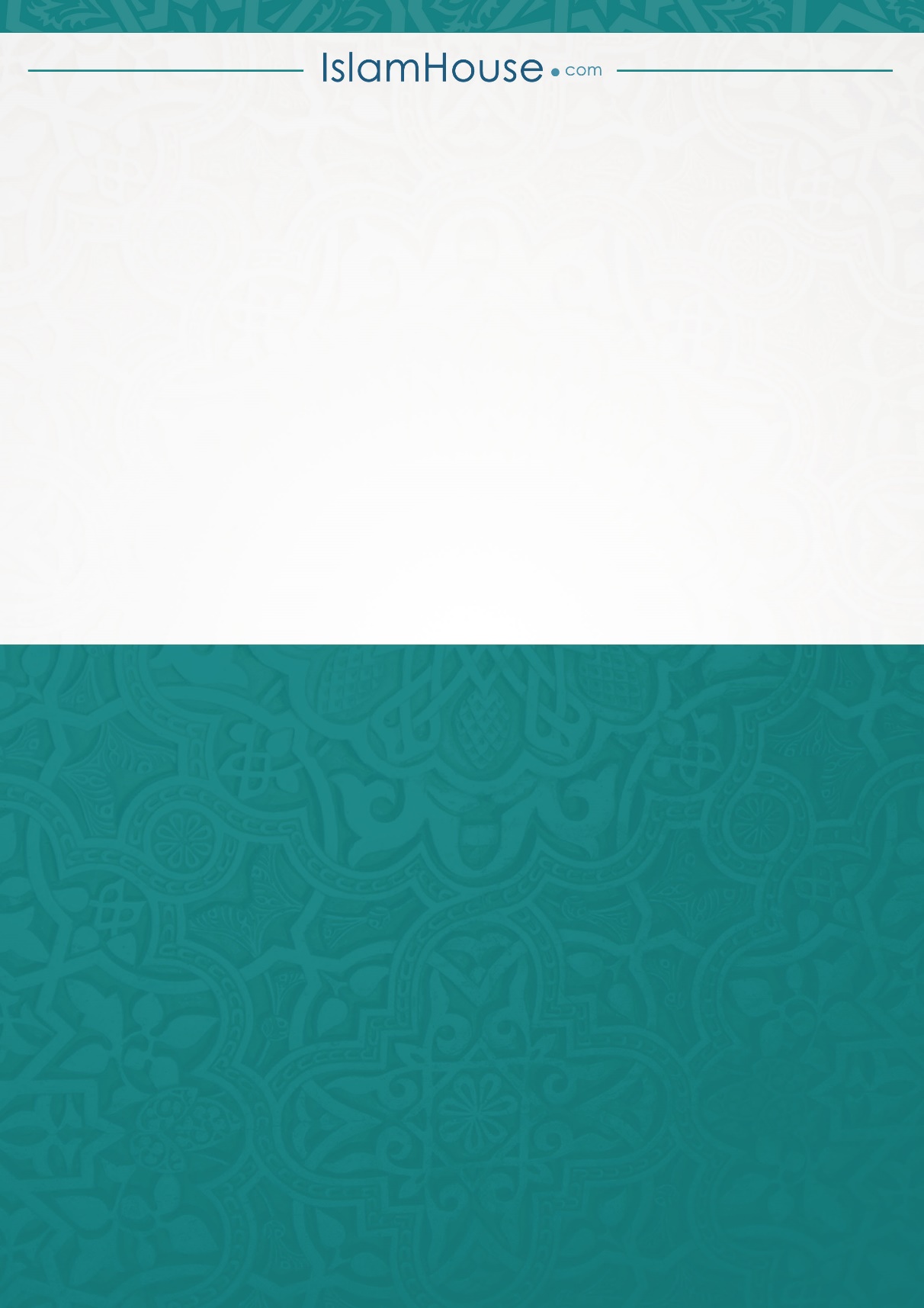 